Цены на овощи, сахар и подсолнечное масло выросли в Приморье   Годовая инфляция в Приморье в октябре 2020 года увеличилась до 4,1% после 3,8% в сентябре. Ценовую динамику в регионе определяли федеральные факторы: ослабление рубля и повышенный спрос на отдельные товары в условиях смягчения ограничительных мер. Основной вклад в повышение инфляции внесли товары с высокой волатильностью цен: овощи, сахар, подсолнечное масло. Значительное влияние на продовольственную инфляцию в крае оказало снижение импорта овощей из-за введения Китаем новых ограничений на автомобильные грузоперевозки в связи со сложной эпидемической ситуацией. При этом перевозка овощей поездом в холодный период года неэффективна, поскольку овощи быстро портятся из-за низких ночных температур. Такая ситуация привела к удорожанию помидоров и огурцов.  Цены на сахар выросли по той же причине, что и в прошлом месяце: сокращение в стране посевных площадей под сахарную свеклу в текущем сезоне. До этого в период с ноября 2018 по февраль 2020 года цены на сахар в крае снижались: это связано с его избытком на рынке из-за хороших урожаев прошлых лет. Потеря прибыли вынудила производителей скорректировать свои планы и засевать меньше площадей сахарной свеклой, чтобы соответствовать предъявляемому рынком спросу.Причиной повышения годового роста цен на подсолнечное масло стали увеличение экспортных цен, ослабление рубля и снижение урожая подсолнечника на фоне засушливой погоды в южных регионах страны. Вместе с этим рост предложения рыбы нелососевых пород из-за увеличения вылова в текущем году способствовал уменьшению темпа прироста цен на рыбу и рыбопродукты.В сегменте непродовольственных товаров годовая инфляция в октябре составила 3,9% после 3,6% в сентябре. Ослабление рубля привело к увеличению годового прироста цен на товарные группы с высокой долей импорта: электротовары, средства связи, оборудование, легковые автомобили. Повышенный спрос на фоне ухудшения эпидемической ситуации из-за распространения коронавирусной инфекции ускорил рост цен на ряд медицинских товаров, дезинфицирующие, моющие и чистящие средства. Данный фактор, а также ослабление рубля привели к увеличению годового темпа роста цен на медикаменты. При этом из-за слабого спроса персональные компьютеры по-прежнему стоили меньше, чем годом ранее. Также снизился годовой темп роста цен на одежду и обувь. Годовая инфляция на рынке услуг в Приморье в октябре замедлилась и составила 2,6% после 2,7% в сентябре. Из-за ухудшения эпидемической ситуации снизился спрос, что обусловило замедление темпов роста цен на бытовые услуги и услуги организаций культуры. Тарифы на билеты воздушного и железнодорожного транспорта сохраняются на уровне ниже, чем годом ранее. Вместе с тем повышение спроса в связи с закрытием границ способствовало увеличению темпа роста цен на услуги домов отдыха и пансионатов.  19.11.2020Пресс-служба Дальневосточного ГУ Банка России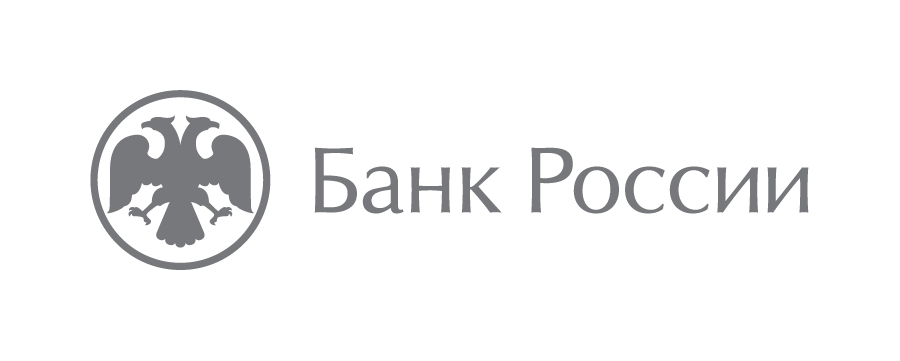 Дальневосточное главное управлениеЦентрального банка Российской Федерации690990, Владивосток, ул. Светланская, 7105media@cbr.ru +7 (423) 220-87-18